TÉRMINOS DE REFERENCIA PARA LA EJECUCIÓN DEL PLAN DE GESTIÓN DE RECURSOS NATURALES ASOCIADOS A LOS NEGOCIOS RURALES DENOMINADO: “PLAN DE GESTIÓN DE RECURSOS NATURALES PARA EL MEJORAMIENTO DE LA DISPONIBILIDAD HIDRICA Y PREVENCION DE SEQUIAS MEDIANTE LA CONSTRUCCIÓN DE RESERVORIO Y REFORESTACIÓN EN LOS C.P. DE LA COLPA, EL NARANJO Y HUAYRASITANA, DEL DISTRITO DE CHALAMARCA, PROVINCIA DE CHOTA, DEPARTAMENTO DE CAJAMARCA”.SOLICITANTEAsociación Amor y Paz La Colpa, con domicilio legal en el Centro Poblado La Colpa, ubicado en el distrito de Chalamarca, provincia Chota, departamento de Cajamarca.ANTECEDENTESEl Proyecto “Mejoramiento y Ampliación de los Servicios Públicos para el Desarrollo Productivo Local en el Ámbito de la Sierra y la Selva del Perú-AVANZAR RURAL” se viene ejecutando en virtud al Convenio de préstamo firmado entre el Gobierno Peruano y el Fondo Internacional de Desarrollo Agrícola (FIDA) a través del Programa de Desarrollo Productivo Agrario Rural-AGRORURAL del Ministerio de Desarrollo Agrario y Riego (MIDAGRI), y mediante el Componente 1 “Aprovechamiento sostenible de los Recursos naturales en el desarrollo de los negocios rurales” se busca mejorar la gestión del manejo sostenible de los recursos naturales en bienes Públicos, semipúblicos y comunales con enfoque de riesgo de clima. Para el cumplimiento de estos objetivos, el Proyecto ejecutará en sus ámbitos de intervención Planes de Gestión de Recursos Naturales (PGRNA) asociados a los negocios rurales, con enfoque ambiental y de clima, los mismos que deben estar alineados a la herramienta de gestión institucional que orienta la planificación territorial como son los Programas provinciales en gestión de recursos naturales elaborados en las Mesas Técnicas con participación de los actores locales.Los PGRNA han sido formulados sobre las necesidades en común de 03 organizaciones de pequeños productores (OPP), que ejecutan planes de negocios rurales del Proyecto Avanzar Rural y teniendo como herramienta el mapeo de provincial de recursos naturales elaborados por el proyecto mediante consultorías, los mismos que deben generar impacto en el desarrollo económico, social y ambiental en los territorios intervenidos, escalando a nuevas tecnologías en el manejo y gestión de los recursos naturales y adaptación al cambio climático.En este contexto, las organizaciones asociadas al PGRNA eligieron a la Organización Líder para que las represente ante el Proyecto Avanzar Rural y cumpliendo los requisitos solicitaron los servicios de consultoría para la formulación del PGRNA denominado “PLAN DE GESTIÓN DE RECURSOS NATURALES PARA EL MEJORAMIENTO DE LA DISPONIBILIDAD HIDRICA Y PREVENCION DE SEQUIAS MEDIANTE LA CONSTRUCCIÓN DE RESERVORIO Y REFORESTACIÓN EN LOS C.P. DE LA COLPA, EL NARANJO Y HUAYRASITANA, DEL DISTRITO DE CHALAMARCA, PROVINCIA DE CHOTA, DEPARTAMENTO DE CAJAMARCA”, el mismo que cuenta con viabilidad técnica y económica y están respaldados por el Acta del Comité Interno de Revisión del Proyecto Avanzar Rural.La intervención del presente PGRNA corresponde al distrito de Chalamarca, provincia de Chota, por lo que en cumplimiento al Manual Operativo del Proyecto Avanzar Rural, corresponderá su ejecución a la Organización Líder denominada “Asociación Amor y Paz La Colpa” quien firma un contrato de donación con cargo con NEC PROYECTO AVANZAR RURAL para la implementación del PGRNA. Las organizaciones asociadas al PGRNA conformarán el Comité de adquisiciones, quien realizará el proceso de Selección de la Empresa ejecutora del PGRNA e informará a la Organización para conocimiento quienes procederán a la firma de Contrato con la Entidad prestadora seleccionada (Personas naturales o jurídicas), e inicie la ejecución del PGRNA y realicen los pagos respectivos previo informe de avances valorizados, siendo la OPP Líder y el NEC PROYECTO AVANZAR RURAL los encargados del seguimiento acompañamiento de la ejecución del PGRNA.OBJETIVO DE LA CONTRATACIÓNObjetivo GeneralContratar los servicios de una persona natural o jurídica para que ejecute el “Plan de gestión de recursos naturales para el mejoramiento de la disponibilidad hidrica y prevencion de sequias mediante la construcción de reservorio y reforestación en los C.P. de la Colpa, el Naranjo y Huayrasitana, del distrito de Chalamarca, provincia de Chota, departamento de Cajamarca”, de acuerdo al estudio aprobado por el Proyecto Avanzar Rural.Objetivos específicosAlmacenar y regular el recurso hídrico mediante la construcción de reservorios para la provisión de agua que asegure que el agricultor pueda disponer del agua en el momento y cantidades requeridas para sus cultivos y crianzas.Mejorar la gestión de recursos hídricos en beneficio de los usuarios que permita un adecuado uso de este recurso, así como de la infraestructura que se ha de implementar.Organizar a los usuarios para la operación y mantenimiento del sistema de manera participativa con los actores locales que intervienen en el territorio.ALCANCES Y DESCRIPCIÓN DEL SERVICIOEl servicio consiste en el mejoramiento de la disponibilidad hídrica a través de la captación de agua y construcción de 01 reservorio, para lograr una mayor disponibilidad de agua en épocas de sequía, consumo animal y para riego de cultivos, en beneficio de los pobladores de los C.P. de Huayrasitana, El Naranjo y La Colpa, sobre todo en beneficio de las OPP que vienen desarrollando sus Planes de Negocios.El PGRNA mejorará la capacidad de almacenamiento de agua con la construcción de 01 reservorio de las siguientes dimensiones: Reservorio 1,600 m3 (45 m x 25 m) y una altura promedio de 2.10 metros, Al cual se conducirá agua de la captación de quebrada en la fuente Azoctucto a través de Tubería de HDPE de 110mm con una longitud de 907 metros y con ello mejorar y aumentar la disponibilidad de agua en épocas de sequía y sean utilizadas tanto para la crianza de cuyes y como también la producción de pastos y forrajes. También se construirá:También se va intervenir en la protección del Manantiales con la instalación de Especies Forestales Nativas en un área promedio de 6.0 hectáreas y capacitación en la gestión de recursos hídricos entre los usuarios con el fin de garantizar la sostenibilidad del proyecto.Población ObjetivoLos beneficiarios directos del PGRNA son las 03 Organizaciones que ejecutan Planes de negocios rurales del Proyecto Avanzar ubicados en el Distrito de Chalamarca.Cuadro 1. Población Objetivo5.2 Área de influenciaSe ha determinado como área de influencia al espacio que abarca la microcuenca Chilimar que tiene afluentes hídricos del Centro Poblado de Huayrasitana, La Colpa y El Naranjo. En ella se ubican 03 Organizaciones de Pequeños Productores que vienen siendo financiadas con planes de negocio, las cuales a través de las OPP líder se implementará el PGRNA en áreas del distrito de Chalamarca.El Área geográfica de influencia donde se implementará el de Estudio para el Plan de Gestión de Recursos Naturales (PGRNA) es el espacio geográfico que comprende el área de influencia y adicionalmente el área donde se va ejecutar la construcción de una infraestructura para la regulación hídrica.El cual se encuentra ubicado entre las coordenadas: 9275218.32 N, 780991.24 E, y a una altitud de 2297.00     m.s.n.m. (C.P. La Colpa), y 9273201.85 N, 776811.62 E y a una altitud de 3680. 3311.00 m.s.n.m: 9273340.17 - 781843.28   N y una altitud de 2135.00 m.s.n.m. (C.P. Naranjo), distrito de Chalamarca, provincia de Chota, ámbito del Proyecto Avanzar Rural.5.3 UbicaciónCuadro 2. Ubicación del PGRNA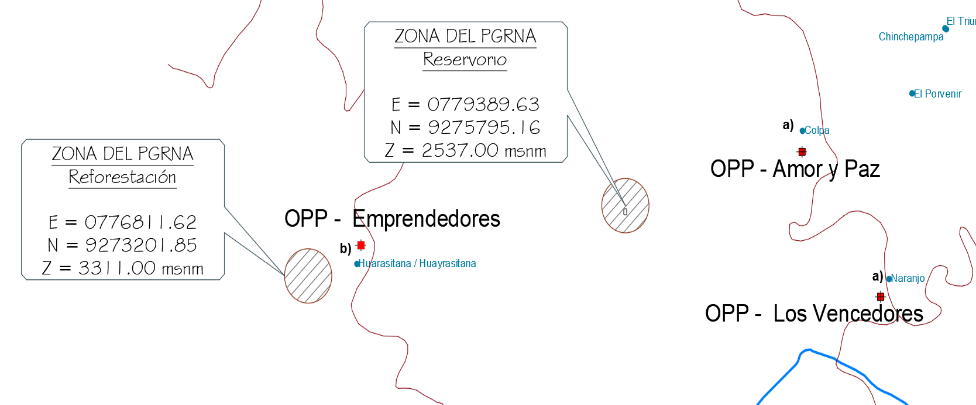 			Fuente: PGRNA Chalamarca 2022.5.4 Descripción del servicioLas actividades que se ejecutarán en el PGRNA, se describen en el expediente elaborado por consultoría a través del NEC Proyecto Avanzar Rural y aprobado por el Comité Interno de la UCP y sus Especificaciones Técnicas se adjuntan en el Anexo 01.El monto de inversión asciende un total de S/. 332,876.78 (trescientos treinta y dos mil ochocientos setenta y seis con 78/100 soles).5.5 Descripción de actividad priorizadaConsiderando las características propias del PGRNA, se ha priorizado la construcción de 01 reservorios y la protección de manantes con especies forestales nativas en un área promedio de 6.0 ha, cuyo fin es almacenar agua de manantes beneficiando al incremento de la disponibilidad del recurso hídrico a nivel de la población donde se desarrollan los negocios.A continuación, se detalla los componentes y acciones que corresponden a la actividad priorizada.Componente N° 01: PLAN DE GESTIÓN DE RECURSOS NATURALES PARA EL MEJORAMIENTO DE LA DISPONIBILIDAD HIDRICA Y PREVENCION DE SEQUIAS MEDIANTE LA CONSTRUCCIÓN DE RESERVORIO Y REFORESTACIÓN EN LOS C.P. DE LA COLPA, EL NARANJO Y HUAYRASITANA, DEL DISTRITO DE CHALAMARCA, PROVINCIA DE CHOTA, DEPARTAMENTO DE CAJAMARCATendrá como finalidad mitigar el riesgo de sequía en los caseríos de intervención de planes de negocio, cuyas partidas identificadas son las siguiente: Cuadro 3. Componentes del PGRNA – Chalamarca  Detalle de la Partida 1.07.01:  Taller de Gestión de Recursos Hídricos.          Cuadro 04. Talleres de Capacitación en Gestión de Recursos Hídricos.Objetivo:Orientar las actividades de capacitación y fortalecimiento de capacidades en la Gestión de Recursos Hídricos.Orientar las actividades de la organización de usuariosPerfil requerido:Título profesional en Ingeniero Agrónomo y/o Forestal y/o Agrícola y/o Ambiental, con experiencia en gestión de recursos hídricas y/o afinesDetalle de la Partida 1.07.02: Taller de operación y mantenimiento de reservoriosCuadro 05. Taller de Operación y Mantenimiento de ReservoriosObjetivo:Orientar las actividades de Operación y Mantenimiento de Infraestructura de Regulación Hídrica (Reservorio).Perfil requerido:Título profesional en Ingeniero Agrícola y/o Agrónomo y/o Forestal y/o Ambiental, con experiencia en operación y mantenimiento de reservorios y/o afines.ALIANZAS ESTRATÉGICAS PARA LA EJECUCIÓN DEL PGRNALas alianzas estratégicas para el desarrollo del PGRNA, es a nivel comunal e instituciones privadas, a continuación, se detalla:Aliado principalOrganización de Pequeños productores:La operación y mantenimiento del PGRNA se define como la capacidad de mantener su operación, servicios y beneficios a lo largo de su vida útil. Esta labor le corresponde a las cuatro (03) organización es de Pequeños productores, por lo tanto, para la fase de funcionamiento del PGRNA, las estas deben organizarse a fin de lograr el compromiso para gestionar fondos que provendrán del aporte de las cuatro OPP, de manera proporcional según se convenga dentro de sus acuerdos internos.Municipalidad Distrital de ChalamarcaLa municipalidad distrital de Chalamarca en aras de promover el desarrollo económico de su circunscripción territorial y la actividad empresarial local y como una medida de cooperación entre el sector público para la elaboración y ejecución de programas de apoyo al desarrollo económico local sostenible en bienestar de tres (03) Organizaciones de Pequeños Productores, que vienen desarrollando sus emprendimientos con el apoyo de Avanzar Rural; ha destinado fondos del municipio para la producción de plantones forestales de especies nativas y también con apoyo de horas máquina para la excavaciones reservoriosAvanzar Rural - Ministerio de Desarrollo Agrario y Riego – MIDAGRI.El programa Avanzar Rural del Ministerio de Desarrollo Agrario y Riego tiene por objetivo financiar el “PLAN DE GESTIÓN DE RECURSOS NATURALES PARA EL MEJORAMIENTO DE LA DISPONIBILIDAD HIDRICA Y PREVENCION DE SEQUIAS MEDIANTE LA CONSTRUCCIÓN DE RESERVORIO Y REFORESTACIÓN EN LOS C.P. DE LA COLPA, EL NARANJO Y HUAYRASITANA, DEL DISTRITO DE CHALAMARCA, PROVINCIA DE CHOTA, DEPARTAMENTO DE CAJAMARCA” en el marco de ejecución del Proyecto “Mejoramiento y Ampliación de los Servicios Públicos para el Desarrollo Productivo Local en los Ámbitos de la Sierra y Selva del Perú - Avanzar Rural”Durante la formulación del PGRNA, se comprometieron a lo siguiente:Las OPP se comprometieron con la Operación y Mantenimiento, para dar soporte al proyecto para el mantenimiento respectivo post proyecto, además de otorgar la libre disponibilidad del terreno para la implementación del PGRNA y la instalación 6.0 ha de plantones forestales para la protección de manantes.MODALIDAD DE EJECUCIÓN DEL PGRNALa modalidad de ejecución del PGRNA será a través de la Organización Líder denominada: Asociación Amor y Paz La Colpa La OPP Líder y las Asociaciones lograron consensuar lo siguiente: Participan en la implementación para contratar los servicios de una persona natural o jurídica para que ejecute PLAN DE GESTIÓN DE RECURSOS NATURALES PARA EL MEJORAMIENTO DE LA DISPONIBILIDAD HIDRICA Y PREVENCION DE SEQUIAS MEDIANTE LA CONSTRUCCIÓN DE RESERVORIO Y REFORESTACIÓN EN LOS C.P. DE LA COLPA, EL NARANJO Y HUAYRASITANA, DEL DISTRITO DE CHALAMARCA, PROVINCIA DE CHOTA, DEPARTAMENTO DE CAJAMARCA.  Certificaciones ambientales, CIRA y otros permisosCertificado de Inexistencia de Restos Arqueológicos – CIRA y Plan de Monitoreo Arqueológico (PMA)Para la implementación del PGRNA se requiere solicitar el Certificado de Inexistencia de Restos Arqueológicos y Plan de Monitoreo Arqueológico (PMA) de a la Dirección Desconcentrada de Cultura de Cajamarca de acuerdo a lo programado en el PGRNA.Informe de Gestión Ambiental (IGA)De acuerdo a lo programado en el PGRNA previo al inicio de las actividades se requerirá gestionar el Informe de Gestión ambiental (IGA) ante la autoridad competente.El presupuesto para estos permisos y licencias corresponderán según lo programado en la formulación del PGRNA y serán transferidos en el marco del contrato entre la OPP Líder y la entidad prestadora seleccionada para la ejecución del PGRNA quienes tramitarán estos permisos en coordinación con la OPP Líder y el NEC PROYECTO AVANZAR RURALSupervisión y liquidaciónDe acuerdo a lo programado en el PGRNA se contratarán servicios para la supervisión y liquidación de obra, siendo la OPP Líder la que contrate a terceras personas naturales ó jurídicas para la implementación de estos servicios y en coordinación con el NEC Proyecto Avanzar Rural.Presupuesto por estos conceptos serán ejecutados por la Organización Líder.Aportes para el financiamiento del PGRNAEn referencia a los costos directos, el aporte del Proyecto Avanzar Rural es de S/. 332,876.78 REQUISITOS QUE DEBE CUMPLIR EL (LA) CONSULTOR (A)El servicio podrá ser desarrollado por una persona natural ó jurídica, con equipo técnico de respaldo, con RUC activo habido ante SUNAT y con Registro Nacional de Proveedores (RNP), debiendo acreditar el perfil del responsable del servicio según el siguiente detalle:Persona JurídicaLa empresa deberá de contar con el personal correspondiente a cada una de las especialidades que se desarrollaran en el presente servicio, estos deben de estar habilitados, colegiados de acuerdo a su especialidad y contar con la experiencia necesaria para la implementación.Experiencia general no menor de 48 meses en ejecución de proyectos u obras en gestión de recursos naturales, forestación y reforestación, riesgos ambientales, cambio climático, recuperación, conservación y manejo de servicios ecosistémicos, recursos hídricos y biodiversidad.Experiencia específica no menor de tres (03) proyectos u obras en los últimos 03 años, computados desde la obtención de su registro, referidos a obras y proyectos de recursos naturales, manejo del agua, infraestructuras de riegos y mantenimiento, recursos hídricos, construcciones de reservorios y biodiversidadExperiencia no menor de 18 meses en habilidades en metodologías participativas para fortalecimiento de capacidades con poblaciones rurales (hombres, mujeres, jóvenes) en manejo de recursos naturales, recursos hídricos, construcciones de reservorios, ambiente y cambio climático.Deberá de contar con disponibilidad para contratar con el Estado, no deberá mantener sanción vigente aplicada por la OSCE, ni estar impedida temporalmente o permanente para contratar con el Estado. Dicho conocimiento se debe acreditar con constancias, certificados y/o declaración jurada.Persona NaturalIngeniero forestal, agrícola o agrónomo con experiencia general no menor de 04 años ejecución de proyectos u obras en recursos naturales; forestación, reforestación; gestión de riesgos ambientales, cambio climático, recuperación, conservación y manejo de servicios ecosistémicos; recursos hídricos y biodiversidad.Experiencia específica no menor de tres (03) proyectos u obras en los últimos 03 años, computados desde la obtención de su registro, referidos a obras y proyectos de recursos naturales, manejo del agua, infraestructuras de riegos y mantenimiento, recursos hídricos, construcciones de reservorios y biodiversidadExperiencia no menor de 18 meses en habilidades en metodologías participativas para fortalecimiento de capacidades con poblaciones rurales (hombres, mujeres, jóvenes) en gestión de recursos naturales, recursos hídricos construcción de reservorios, ambiente y cambio climático.Deberá de contar con disponibilidad para contratar con el Estado, no deberá mantener sanción vigente aplicada por la OSCE, ni estar impedida temporalmente o permanente para contratar con el Estado. Dicho conocimiento se debe acreditar con constancias, certificados y/o declaración jurada.El profesional responsable del servicio deberá de encontrarse habilitado y colegiado. Se puede acreditar con constancias, certificados y/o declaración jurada.La experiencia deberá ser acreditada mediante Certificados, Constancias y/o Contratos de trabajo u orden de servicio con su respectiva conformidad, o cualquier otro documento que acredite fehacientemente el perfil solicitado.ResidenciaLa persona natural o jurídica preferentemente debe tener residencia legal y de experiencia técnica en la región Cajamarca.PERFIL DEL PROFESIONALEl servicio podrá ser realizado por una persona natural o jurídica, considerando los  siguientes aspectos:Componente 01: 	Jefe del equipo	Cuadro 6. Perfil requeridoProfesionales para capacitación.8.2.1 Implementación de capacidades a las autoridades para la gestión de los recursos naturales; mediante - Taller de gestión de recursos hídricosCuadro 7. Perfil de Profesionales para capacitación8.2.2	Implementación de capacidades de organización comunal para la gestión del manejo hídrico; mediante 1 Taller de operación y mantenimiento de reservorios.Cuadro 8. Perfil de Profesionales para capacitación – Operación y Mantenimiento de reservoriosPRODUCTOS ESPERADOS O ENTREGABLES Se refiere a los documentos que el operador deberá presentar de manera mensual:Informe físico y financieroEntregable 1Informes de avance de actividades físico y financiero mensualmente, según valorización de avance de actividades de acuerdo al Cronograma del PGRNA. En el que se medirá el % de avance y cumplimiento de acuerdo al formato establecido por las OPP´s y el NEC Proyecto Avanzar Rural.El informe técnico y financiero se deberá presentar a la supervisión de proyectos a cargo de la OPP Líder a los 30 de cada mes. Caso se realice la presentación en una fecha posterior, la valorización del pago se traslada al mes siguiente con el informe correspondiente.  Entregable 2Complementario a los informes de avance de actividades físico y financiero mensualmente se deberán entregar los medios de verificación que solicite las OPP y el NEC Proyecto Avanzar Rural a su satisfacción. Estos medios de verificación deberán sustentar de forma clara la ejecución de las actividades propuestas como pueden ser lista de participantes, registros fotográficos, fichas de visita de asistencia técnica, registro de ejecución de obra, insumos y/o materiales utilizados, y demás que se requieran. La que deben acompañar al informe mensual.El contratista deberá considerar la georreferenciación y el informe correspondiente en el que se visibilice las áreas instaladas y el cercado.Entregable 3Informe de pre-liquidación del PGRNA para solicitud del segundo desembolso, el mismo que deberá ser aprobado por el NEC AVANZAR RURL. Asimismo, el Informe de Liquidación final y cierre del PGRNA, el mismo que deberá ser aprobado por el NEC Proyecto Avanzar Rural.LUGAR Y PLAZO DEL SERVICIO LugarLos servicios de implementación del PGRNA se ejecutarán en los C. P Colpa y Huayrasitana, distrito de Chalamarca, Provincia Chota, Cajamarca, Perú. Situado a una altitud de entre 2297 hasta 3680 msnm. El tiempo de recorrido en movilidad desde Chota a C. P. Colpa y Huayrasitana es de 2.0 horas aproxiamdamente en carretera no asfaltada.PlazoEl servicio se iniciará a partir del día siguiente de suscrito el contrato entre la OPP Líder (Asociación Amor y Paz La Colpa) y la entidad prestadora seleccionada.El tiempo de duración del PGRNA será de un plazo máximo de 3 meses, incluyendo la plantación de 6.0 ha especies nativas en la Organización Asociación Mixta De Emprendedores de Laurel Huayrasitana, considerándose la liquidación y cierre del PGRNA un plazo de 01 mes.ADELANTOSe podrá otorgar adelantos el cual no deberá exceder del veinte por ciento (20%) del monto del contrato original, y a solicitud del contratista.En tal caso, el contratista debe presentar una garantía emitida por idéntico monto conforme a lo estipulado en el artículo 153 del Reglamento de la Ley de Contrataciones del Estado. La presentación de esta garantía no puede ser exceptuada en ningún caso. Las garantías que se presenten deben ser incondicionales, solidarias, irrevocables y de realización automática en el país a solo requerimiento de la Entidad. Asimismo, deben ser emitidas por empresas que se encuentren bajo la supervisión directa de la Superintendencia de Banca, Seguros y Administradoras Privadas de Fondos de Pensiones y que cuenten con clasificación de riesgo B o superior. Asimismo, deben estar autorizadas para emitir garantías; o estar consideradas en la última lista de bancos extranjeros de primera categoría que periódicamente publica el Banco Central de Reserva del Perú.La garantía debe tener un plazo mínimo de vigencia de tres (3) meses, renovable por un plazo idéntico hasta la ejecución total del adelanto otorgado. Dicha garantía puede reducirse a solicitud del contratista hasta el monto pendiente de amortizar. Cuando el plazo de ejecución contractual sea menor a tres (3) meses, las garantías pueden ser emitidas con una vigencia menor, siempre que cubra la fecha prevista para la amortización total del adelanto otorgado. La garantía se mantiene vigente hasta la utilización de los materiales o prestaciones y valorizaciones a satisfacción de la Entidad, pudiendo reducirse de manera proporcional de acuerdo con el desarrollo respectivo.FORMA DE PAGOLa forma de pago será de acuerdo a las valorizaciones de avance mensual de las actividades del cronograma del PGRNA.La Conformidad será otorgada mediante informe de la Asociación Amor y Paz La Colpa (OPP Líder) firmado por su representante, con la revisión de las 03 OPP.Para el pago deberá presentar su comprobante de pago, con las formalidades que exige la Ley y el Reglamento de Comprobantes de Pago.   ESTRUCTURA DE COSTOSPresupuesto detallado del proyecto incluyendo el costo unitario de cada actividad.Cuadro 9. Presupuesto del PGRNACuadro 10. Financistas y Aporte del PGRNACronograma financiero detallado con frecuencia mensual y por actividades del PGRNA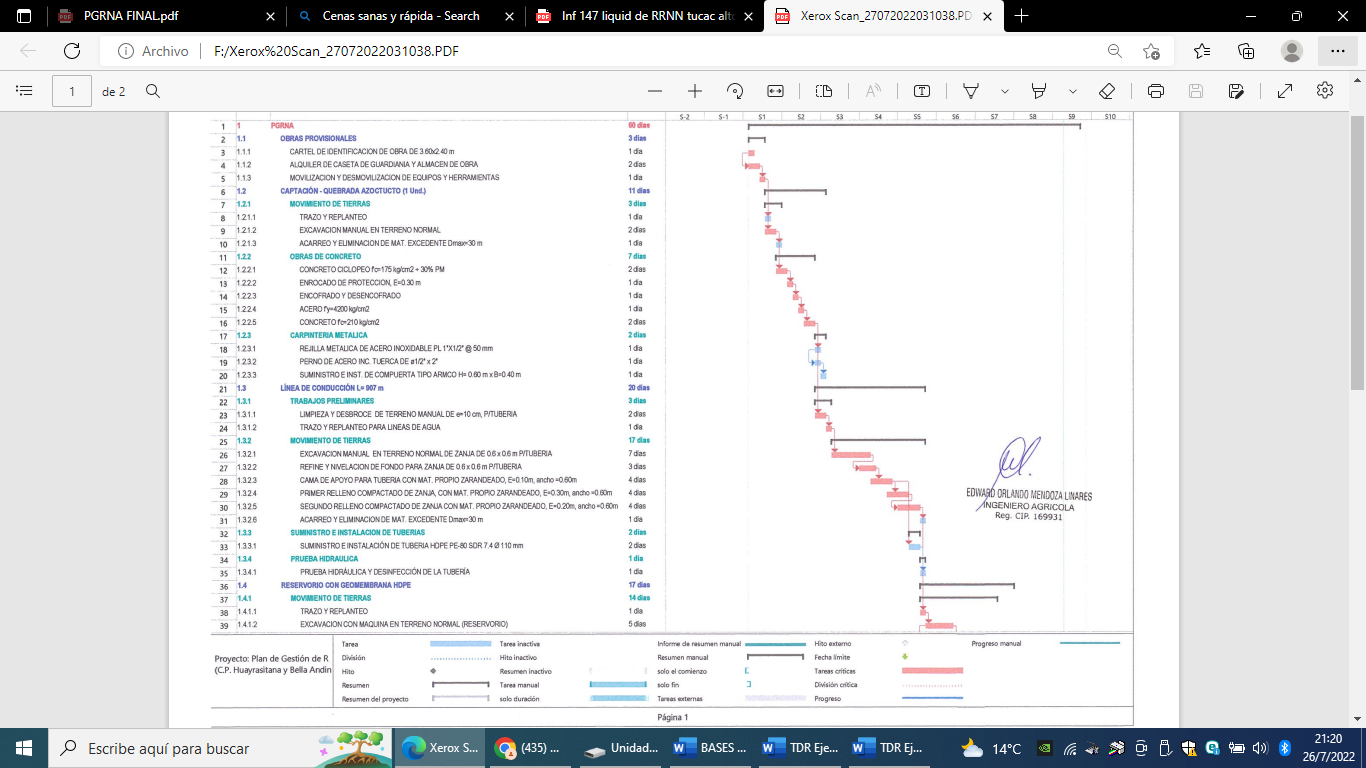 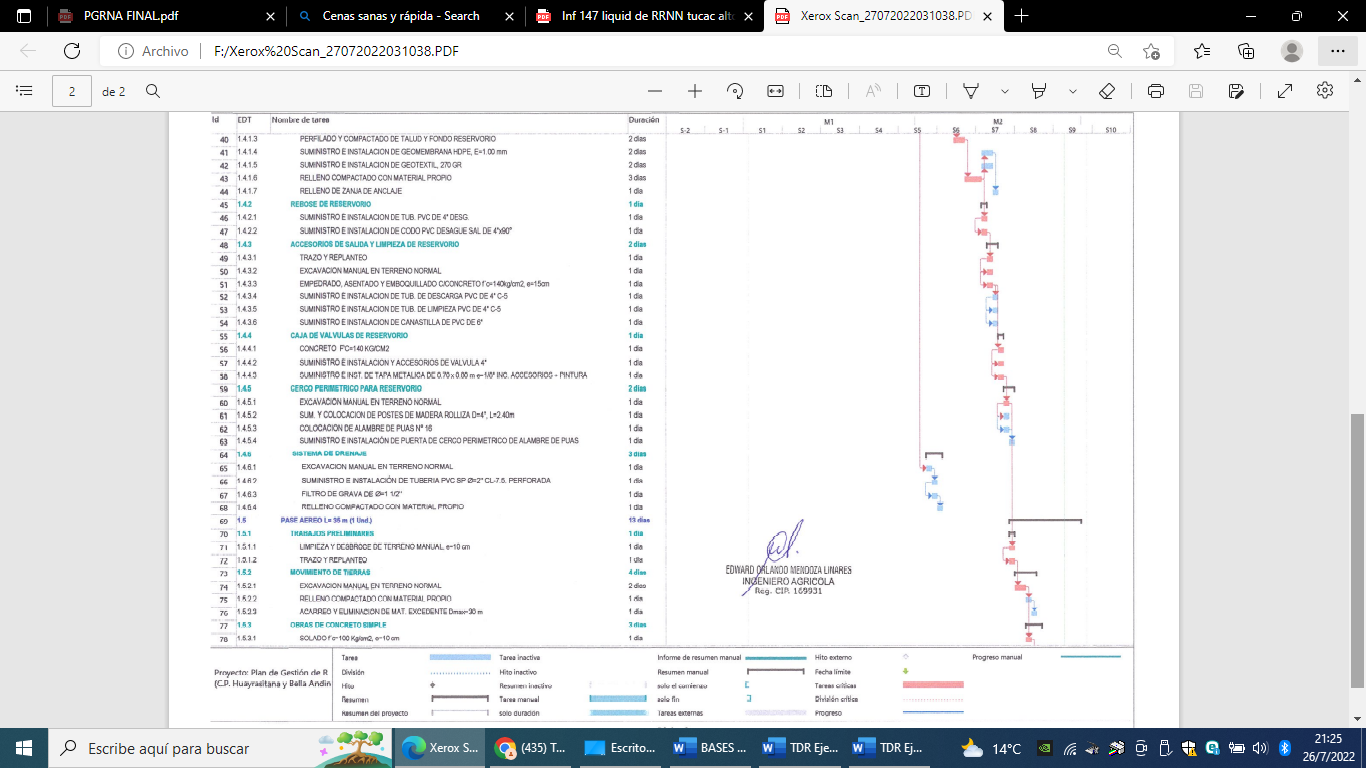 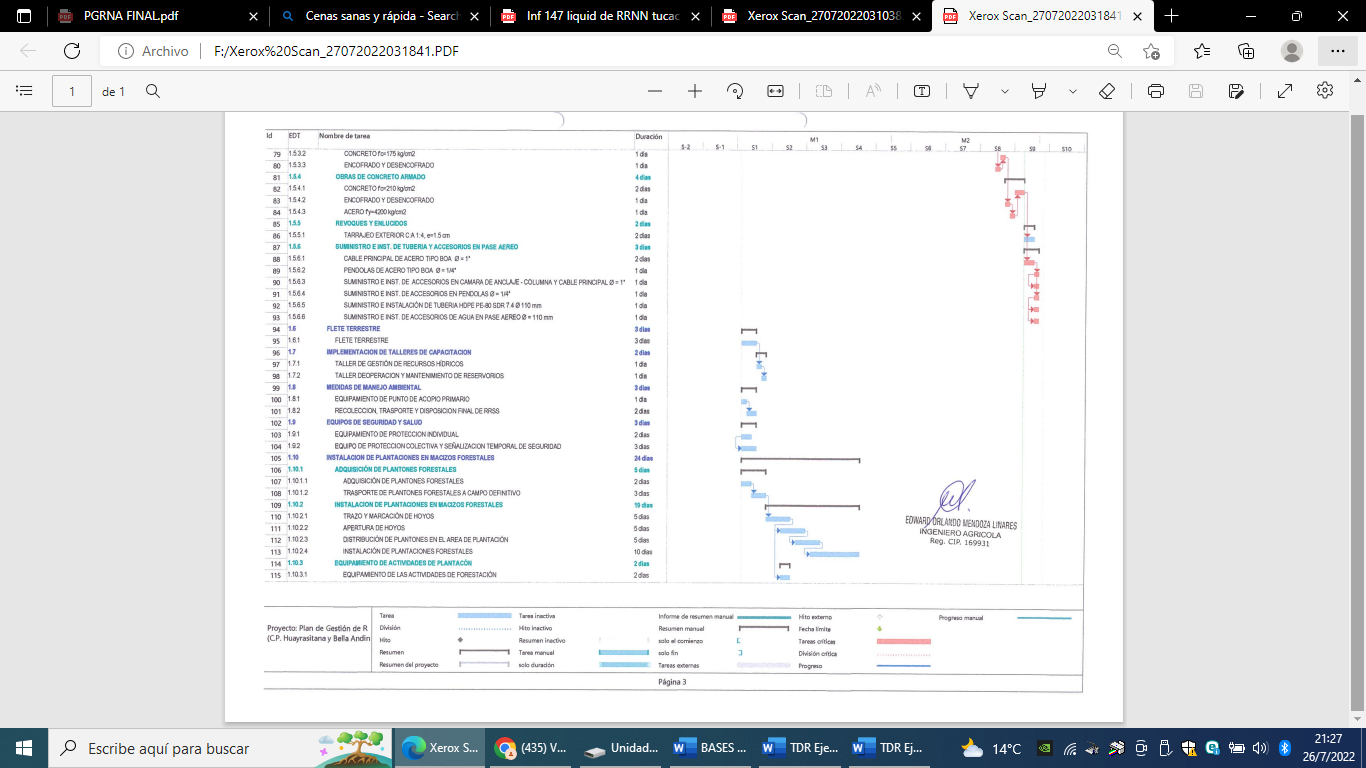 PENALIDADESPenalidad por Mora en la ejecución de la prestación:Si el contratista incurre en retraso injustificado en la ejecución de las prestaciones objeto del contrato, LA ENTIDAD le aplica automáticamente una penalidad por mora por cada día de atraso, de acuerdo a la siguiente fórmula:Donde:F = 0.25 para plazos mayores a sesenta (60) días o;F = 0.40 para plazos menores o iguales a sesenta (60) días.El retraso se justifica a través de la solicitud de ampliación de plazo debidamente aprobado. Adicionalmente, se considera justificado el retraso y en consecuencia no se aplica penalidad, cuando EL CONTRATISTA acredite, de modo objetivamente sustentado, que el mayor tiempo transcurrido no le resulta imputable. En este último caso la calificación del retraso como justificado por parte de LA ENTIDAD no da lugar al pago de gastos generales ni costos directos de ningún tipo, conforme el numeral 162.5 del artículo 162 del Reglamento de la Ley de Contrataciones del Estado.Este tipo de penalidad puede alcanzar un monto máximo equivalente al diez por ciento (10%) del monto del contrato vigente.Cuando se llegue a cubrir el monto máximo de la penalidad por mora, LA ENTIDAD puede resolver el contrato por incumplimiento.CONFIDENCIALIDAD DE LA INFORMACIÓN El proveedor del presente servicio se compromete y obliga a no difundir a terceros la información obtenida, bajo responsabilidad de las acciones legales pertinentes por parte de la entidad, en caso suceda lo contrario.Toda la información y/o documentación generada como parte del servicio será de propiedad exclusiva de la entidad, no pudiendo el consultor utilizarla fuera del presente servicio.SEGURIDAD Y SALUD OCUPACIONALEl contratista es el responsable directo y absoluto de las actividades que realizará, debiendo responder por el servicio brindado; asimismo, se compromete a cumplir y respetar cada una de las medidas de seguridad previstas en el Protocolo para la Implementación de Medidas de Vigilancia Prevención y Control Frente al COVID 19, de cumplimiento obligatorio.AFECTACIÓN PRESUPUESTALEste servicio será afectado a la fuente de financiamiento del Plan de Gestión de Recursos Naturales “PLAN DE GESTIÓN DE RECURSOS NATURALES PARA EL MEJORAMIENTO DE LA DISPONIBILIDAD HIDRICA Y PREVENCION DE SEQUIAS MEDIANTE LA CONSTRUCCIÓN DE RESERVORIO Y REFORESTACIÓN EN LOS C.P. DE LA COLPA, EL NARANJO Y HUAYRASITANA, DEL DISTRITO DE CHALAMARCA, PROVINCIA DE CHOTA, DEPARTAMENTO DE CAJAMARCA” gestionado mediante Contrato de donación cargo entre la Asociación Amor y Paz La Colpa y el NEC Proyecto Avanzar Rural.ANTICORRUPCIÓN“EL CONTRATISTA declara y garantiza no haber, directa o indirectamente, o tratándose de una persona jurídica a través de sus socios, integrantes de los órganos de administración, apoderados, representantes legales, funcionarios, asesores o personas vinculadas a las que se refiere el artículo 7 del Reglamento de la Ley de Contrataciones del Estado, ofrecido, negociado o efectuado, cualquier pago o, en general, cualquier beneficio o incentivo ilegal en relación con el contrato. Asimismo, EL CONTRATISTA se obliga a conducirse en todo momento con honestidad, probidad, veracidad e integridad y de no cometer actos ilegales o de corrupción, directa o indirectamente o a través de sus socios, accionistas, participacionistas, integrantes de los órganos de administración, apoderados, representantes legales, funcionarios, asesores y personas vinculadas a las que se refiere el artículo 7 del Reglamento de la Ley de Contrataciones del Estado. Además, EL CONTRATISTA se compromete a i) comunicar a las autoridades competentes, de manera directa y oportuna, cualquier acto o conducta ilícita o corrupta de la que tuviera conocimiento; y ii) adoptar medidas técnicas, organizativas y/o de personal apropiadas para evitar los referidos actos o prácticas.N°Población ObjetivoTipo de OrganizaciónPartida RegistralRUCActividadN° de Familias ParticipantesN° de Familias ParticipantesN° de Familias ParticipantesN°Población ObjetivoTipo de OrganizaciónPartida RegistralRUCActividadFMTotal1Asociación Amor y Paz La ColpaOPP1110043320602014275Animales menores – Cuyes193222Asociación Mixta De Emprendedores De Laurel HuayrasitanaOPP1110956620608323831Animales mayores – Cuyes97163Asociación los Vencedores del Centro Poblado El NaranjoOPP1110966520608416227Animales mayores – Cuyes151025TOTALTOTALTOTALTOTALTOTALTOTAL432063DetalleSector DistritoProvinciaRegiónAltitudmsnmPlan de gestión de recursos naturales para el mejoramiento de la disponibilidad hídrica y prevención de sequias mediante la construcción de reservorio y reforestación en los C.P. De la Colpa, el Naranjo y Huayrasitana, del distrito de Chalamarca, provincia de Chota, departamento de CajamarcaC.P. HuayrasitanaC.P. La ColpaChalamarcaChotaCajamarca2297 a 3680Partida 1.PGRNAPartida 1.01Obras provisionalesPartida 1.02Captaciones - Quebrada AzoctuctoPartida 1.03Línea de conducción - L= 907 mPartida 1.04Reservorio Con Geomembrana Hdpe Partida 1.05Pase aéreo l= 35 m (1 und.)Partida 1.06Flete TerrestrePartida 1.07Implementación de Talleres de CapacitaciónPartida 1.07.01Taller de Gestión de Recursos HídricosPartida 1.07.02Taller de Operación y Mantenimiento de ReservoriosPartida 1.08Medidas de Manejo AmbientalPartida 1.08.01Equipamiento de Punto de Acopio PrimarioPartida 1.08.02Recolección, Transporte y Disposición Final De RRSSPartida 1.09Equipos de Seguridad y SaludPartida 1.09.01Equipamiento de Protección IndividualPartida 1.09.01Equipo de Protección Colectiva y Señalización Temporal de SeguridadPartida 1.10Instalación de plantaciones en macizos forestalesDESCRIPCIÓNUNIDADCANTIDADPARTICIPANTESHORASTaller de gestión de recursos hídricosTaller1633DESCRIPCIÓNUNIDADCANTIDADPARTICIPANTESHORASTaller de operación y mantenimiento de reservoriosTaller1633Formación AcadémicaFormación AcadémicaFormación AcadémicaFormación AcadémicaNivel Grado o TituloFormación AcadémicaFormación AcadémicaAcreditaciónTítulo ProfesionalIngeniero Forestal y/o Agrónomo y/o ambiental, AgrícolaIngeniero Forestal y/o Agrónomo y/o ambiental, AgrícolaSe verificará en el portal web de la Superintendencia Nacional de Educación Superior Universitaria – SUNEDU.La colegiatura y habilitación se requerirá para el inicio de suparticipación efectiva en la ejecución de la prestación.ExperienciaExperienciaExperienciaExperienciaCargo desempeñadoTipo	deExperienciaTiempo deExperienciaAcreditación de ExperienciaJefe de Proyecto en ejecución de proyecto en infraestructuras de riegos, recursos hídricos, proyectos de siembra y cosecha de agua – construcciones de reservorios y afines.Con experiencia como supervisor de obra o proyectos; residente de obra o proyectos, inspector de obra en manejo de recursos naturales, gestión de riesgos y manejo de; infraestructuras de riegos, construcción de reservorios, recursos hídricosNo menor de 36 meses en proyectos u obras de inversión pública y privada.La experiencia deberá ser acreditada mediante Certificados, Constancias y/o Contratos u orden de servicio con su respectiva conformidad, o cualquier otro documento que acredite fehacientemente el perfil solicitadoFormación AcadémicaFormación AcadémicaFormación AcadémicaFormación AcadémicaNivel Grado o TituloFormación AcadémicaFormación AcadémicaAcreditaciónTítulo ProfesionalIngeniero agrónomo, forestal, agrícola, ambientalIngeniero agrónomo, forestal, agrícola, ambientalSe verificará en el portal web de la Superintendencia Nacional de Educación Superior Universitaria – SUNEDU.La colegiatura y habilitación se requerirá para el inicio de su participación efectiva en la ejecución de la prestación.ExperienciaExperienciaExperienciaExperienciaCargo desempeñadoTipo	deExperienciaTiempo	deExperienciaacreditación de ExperienciaProfesional en capacitación en gestión de recursos hídricos y/o afinesCon experiencia en fortalecimiento de capacidades en gestión de recursos naturales, manejo del agua con metodologías participativas a hombres mujeres y jóvenes.Experiencia no menor de 18 meses en proyectos u obras.La experiencia deberá ser acreditada mediante Certificados, Constancias y/o Contratos u orden de servicio con su respectiva conformidad, o cualquier otro documento que acredite fehacientemente el perfil solicitadoFormación AcadémicaFormación AcadémicaFormación AcadémicaFormación AcadémicaNivel Grado o TituloFormación AcadémicaFormación AcadémicaAcreditaciónTítulo ProfesionalIngeniero forestal y/o agrónomo y/o agrícola y/o ambiental.Ingeniero forestal y/o agrónomo y/o agrícola y/o ambiental.Se verificará en el portal web de la Superintendencia Nacional de Educación Superior Universitaria – SUNEDU.La colegiatura y habilitación se requerirá para el inicio de su participación efectiva en la ejecución de la prestación.ExperienciaExperienciaExperienciaExperienciaCargo desempeñadoTipo	deExperienciaTiempo	deExperienciaacreditación de ExperienciaProfesional en operación y mantenimiento de reservorios y/o afinesCon experiencia fortalecimiento de capacidades en manejo hídrico, con metodologías participativas a hombres mujeres y jóvenesExperiencia no menor de 18 meses en proyectos u obras.La experiencia deberá ser acreditada mediante Certificados, Constancias y/o Contratos u orden de servicio con su respectiva conformidad, o cualquier otro documento que acredite fehacientemente el perfil solicitado.ItemDescripciónUnd.MetradoPrecio (S/.)Parcial (S/.)Avanzar Rural (S/.)01PGRNA217,025.1001.01   OBRAS PROVISIONALES3,957.2701.01.01      CARTEL DE IDENTIFICACION DE OBRA DE 3.60x2.40 mund1.00557.27557.27557.2701.01.02      ALQUILER DE CASETA DE GUARDIANIA Y ALMACEN DE OBRAGLB2.00200.00400.00400.0001.01.03      MOVILIZACION Y DESMOVILIZACION DE EQUIPOS Y HERRAMIENTAS GLB1.003,000.003,000.003000.0001.02   CAPTACIÓN - QUEBRADA AZOCTUCTO (1 Und.)5,624.4101.02.01      MOVIMIENTO DE TIERRAS220.0501.02.01.01         TRAZO Y REPLANTEOm225.001.0025.0025.0001.02.01.02         EXCAVACION MANUAL EN TERRENO NORMAL m36.2120.60127.93127.9301.02.01.03         ACARREO Y ELIMINACION DE MAT. EXCEDENTE Dmax=30 mm37.459.0167.1267.1201.02.02      OBRAS DE CONCRETO2,893.6101.02.02.01         CONCRETO CICLOPEO f'c=175 kg/cm2 + 30% PM m36.03300.441,811.651811.6501.02.02.02         ENROCADO DE PROTECCION, E=0.30 mm223.7028.04664.55664.5501.02.02.03         ENCOFRADO Y DESENCOFRADOm221.3017.71377.22377.2201.02.02.04         ACERO f'y=4200 kg/cm2kg4.006.2124.8424.8401.02.02.05         CONCRETO f'c=210 kg/cm2m30.04383.6415.3515.3501.02.03      CARPINTERIA METALICA2,510.7501.02.03.01         REJILLA METALICA DE ACERO INOXIDABLE PL 1"X1/2" @ 50 mm und13.00120.601,567.801567.8001.02.03.02         PERNO DE ACERO INC. TUERCA DE ø1/2" x 2"und4.008.0032.0032.0001.02.03.03         SUMINISTRO E INST. DE COMPUERTA TIPO ARMCO H= 0.60 m x B=0.40 mund1.00910.95910.95910.9501.03   LÍNEA DE CONDUCCIÓN L= 907 m29,540.2101.03.01      TRABAJOS PRELIMINARES371.8701.03.01.01         LIMPIEZA Y DESBROCE  DE TERRENO MANUAL DE e=10 cm, P/TUBERIAm907.000.14126.98126.9801.03.01.02         TRAZO Y REPLANTEO PARA LINEAS DE AGUAm907.000.27244.89244.8901.03.02      MOVIMIENTO DE TIERRAS4,679.3401.03.02.01         EXCAVACION MANUAL  EN TERRENO NORMAL DE ZANJA DE 0.6 x 0.6 m P/TUBERIA  m417.004.932,055.812055.8101.03.02.02         REFINE Y NIVELACION DE FONDO PARA ZANJA DE 0.6 x 0.6 m P/TUBERIA m417.000.42175.14175.1401.03.02.03         CAMA DE APOYO PARA TUBERIA CON MAT. PROPIO ZARANDEADO, E=0.10m, ancho =0.60m m417.000.93387.81387.8101.03.02.04         PRIMER RELLENO COMPACTADO DE ZANJA, CON MAT. PROPIO ZARANDEADO, E=0.30m, ancho =0.60m m417.002.871,196.791196.7901.03.02.05         SEGUNDO RELLENO COMPACTADO DE ZANJA CON MAT. PROPIO ZARANDEADO, E=0.20m, ancho =0.60m m417.001.88783.96783.9601.03.02.06         ACARREO Y ELIMINACION DE MAT. EXCEDENTE Dmax=30 mm38.869.0179.8379.8301.03.03      SUMINISTRO E INSTALACION DE TUBERIAS23,981.0801.03.03.01         SUMINISTRO E INSTALACIÓN DE TUBERIA HDPE PE-80 SDR 7.4 Ø 110 mmm907.0026.4423,981.0823981.0801.03.04      PRUEBA HIDRAULICA507.9201.03.04.01         PRUEBA HIDRÁULICA Y DESINFECCIÓN DE LA TUBERÍAm907.000.56507.92507.9201.04   RESERVORIO CON GEOMEMBRANA HDPE 131,079.0901.04.01      MOVIMIENTO DE TIERRAS120,982.3501.04.01.01         TRAZO Y REPLANTEOm21,069.641.001,069.641069.6401.04.01.02         EXCAVACION CON MAQUINA EN TERRENO NORMAL (RESERVORIO)  m32,742.9412.1833,409.0133409.0101.04.01.03         PERFILADO Y COMPACTADO DE TALUD Y FONDO RESERVORIO m21,512.5521.6332,716.4632716.4601.04.01.04         SUMINISTRO E INSTALACION DE GEOMEMBRANA HDPE, E=1.00 mm m21,512.5518.3227,709.9227709.9201.04.01.05         SUMINISTRO E INSTALACION DE GEOTEXTIL, 270 GRm21,512.5511.3217,122.0717122.0701.04.01.06         RELLENO COMPACTADO CON MATERIAL PROPIOm3256.9224.406,268.856268.8501.04.01.07         RELLENO DE ZANJA DE ANCLAJE  m336.8073.002,686.402686.4001.04.02      REBOSE DE RESERVORIO220.1001.04.02.01         SUMINISTRO E INSTALACION DE TUB. PVC DE 4" DESG. m6.0030.79184.74184.7401.04.02.02         SUMINISTRO E INSTALACION DE CODO PVC DESAGUE SAL DE 4"x90° und4.008.8435.3635.3601.04.03      ACCESORIOS DE SALIDA Y LIMPIEZA DE RESERVORIO 1,128.0801.04.03.01         TRAZO Y REPLANTEOm210.001.0010.0010.0001.04.03.02         EXCAVACION MANUAL EN TERRENO NORMAL m33.2020.6065.9265.9201.04.03.03         EMPEDRADO, ASENTADO Y EMBOQUILLADO C/CONCRETO f´c=140kg/cm2, e=15cmm21.0042.3042.3042.3001.04.03.04         SUMINISTRO E INSTALACION DE TUB. DE DESCARGA PVC DE 4" C-5  m10.0049.42494.20494.2001.04.03.05         SUMINISTRO E INSTALACION DE TUB. DE LIMPIEZA PVC DE 4" C-5 m10.0049.42494.20494.2001.04.03.06         SUMINISTRO E INSTALACION DE CANASTILLA DE PVC DE 6"  und1.0021.4621.4621.4601.04.04      CAJA DE VALVULAS DE RESERVORIO 861.2601.04.04.01         CONCRETO  F'C=140 KG/CM2m30.60356.35213.81213.8101.04.04.02         SUMINISTRO E INSTALACION Y ACCESORIOS DE VALVULA 4" und1.00452.43452.43452.4301.04.04.03         SUMINISTRO E INST. DE TAPA METALICA DE 0.70 x 0.80 m e=1/8" INC. ACCESORIOS + PINTURA und1.00195.02195.02195.0201.04.05      CERCO PERIMETRICO PARA RESERVORIO 6,075.0001.04.05.01         EXCAVACION MANUAL EN TERRENO NORMAL m30.1320.602.682.6801.04.05.02         SUM. Y COLOCACION DE POSTES DE MADERA ROLLIZA D=4", L=2.40m und25.0041.591,039.751039.7501.04.05.03         COLOCACION DE ALAMBRE DE PUAS N° 16 m1,177.603.934,627.974627.9701.04.05.04         SUMINISTRO E INSTALACIÓN DE PUERTA DE CERCO PERIMETRICO DE ALAMBRE DE PUAS   und1.00404.60404.60404.6001.04.06      SISTEMA DE DRENAJE1,812.3001.04.06.01         EXCAVACION MANUAL EN TERRENO NORMAL m38.7520.60180.25180.2501.04.06.02         SUMINISTRO E INSTALACIÓN DE TUBERIA PVC SP Ø=2" CL-7.5, PERFORADAm35.0013.85484.75484.7501.04.06.03         FILTRO DE GRAVA DE  Ø=1 1/2"m38.75121.361,061.901061.9001.04.06.04         RELLENO COMPACTADO CON MATERIAL PROPIOm33.5024.4085.4085.4001.05   PASE AEREO L= 35 m (1 Und.)17,369.3501.05.01      TRABAJOS PRELIMINARES46.6801.05.01.01         LIMPIEZA Y DESBROCE DE TERRENO MANUAL, e=10 cmm234.320.3612.3612.3601.05.01.02         TRAZO Y REPLANTEOm234.321.0034.3234.3201.05.02      MOVIMIENTO DE TIERRAS1,613.3701.05.02.01         EXCAVACION MANUAL EN TERRENO NORMAL m339.2120.60807.73807.7301.05.02.02         RELLENO COMPACTADO CON MATERIAL PROPIOm326.5324.40647.33647.3301.05.02.03         ACARREO Y ELIMINACION DE MAT. EXCEDENTE Dmax=30 mm317.579.01158.31158.3101.05.03      OBRAS DE CONCRETO SIMPLE4,129.7701.05.03.01         SOLADO f´c=100 Kg/cm2, e=10 cmm213.0827.04353.68353.6801.05.03.02         CONCRETO f'c=175 kg/cm2m39.90341.713,382.933382.9301.05.03.03         ENCOFRADO Y DESENCOFRADOm222.2017.71393.16393.1601.05.04      OBRAS DE CONCRETO ARMADO3,476.1601.05.04.01         CONCRETO f'c=210 kg/cm2m34.20383.641,611.291611.2901.05.04.02         ENCOFRADO Y DESENCOFRADOm216.8017.71297.53297.5301.05.04.03         ACERO f'y=4200 kg/cm2kg252.396.211,567.341567.3401.05.05      REVOQUES Y ENLUCIDOS115.3001.05.05.01         TARRAJEO EXTERIOR C:A 1:4, e=1.5 cmm29.6012.01115.30115.3001.05.06      SUMINISTRO E INST. DE TUBERIA Y ACCESORIOS EN PASE AEREO7,988.0701.05.06.01         CABLE PRINCIPAL DE ACERO TIPO BOA  Ø = 1"m50.0089.574,478.504478.5001.05.06.02         PENDOLAS DE ACERO TIPO BOA  Ø = 1/4"m73.8810.55779.43779.4301.05.06.03         SUMINISTRO E INST. DE  ACCESORIOS EN CAMARA DE ANCLAJE - COLUMNA Y CABLE PRINCIPAL Ø = 1"und2.00336.12672.24672.2401.05.06.04         SUMINISTRO E INST. DE ACCESORIOS EN PENDOLAS Ø = 1/4"und10.0071.12711.20711.2001.05.06.05         SUMINISTRO E INSTALACIÓN DE TUBERIA HDPE PE-80 SDR 7.4 Ø 110 mmm36.0026.44951.84951.8401.05.06.06         SUMINISTRO E INST. DE ACCESORIOS DE AGUA EN PASE AEREO Ø = 110 mmund2.00197.43394.86394.8601.06   FLETE TERRESTRE6,035.8301.06.01      FLETE TERRESTREGLB1.006,035.836,035.836035.8301.07   IMPLEMENTACION DE TALLERES DE CAPACITACION1,290.0001.07.01      TALLER DE GESTIÓN DE RECURSOS HÍDRICOSund1.00645.00645.00645.0001.07.02      TALLER DEOPERACION Y MANTENIMIENTO DE RESERVORIOSund1.00645.00645.00645.0001.08   MEDIDAS DE MANEJO AMBIENTAL1,420.0001.08.01      EQUIPAMIENTO DE PUNTO DE ACOPIO PRIMARIOund1.001,210.001,210.001210.0001.08.02      RECOLECCION, TRASPORTE Y DISPOSICION FINAL DE RRSSGLB1.00210.00210.00210.0001.09   EQUIPOS DE SEGURIDAD Y SALUD540.0001.09.01      EQUIPAMIENTO DE PROTECCION INDIVIDUALGLB1.00445.00445.00445.0001.09.02      EQUIPO DE PROTECCION COLECTIVA Y SEÑALIZACION TEMPORAL DE SEGURIDADGLB1.0095.0095.0095.0001.10   INSTALACION DE PLANTACIONES EN MACIZOS FORESTALES20,168.9401.10.01      ADQUISICIÓN DE PLANTONES FORESTALES4,500.0001.10.01.01         ADQUISICIÓN DE PLANTONES FORESTALESund3,600.001.003,600.003600.0001.10.01.02         TRASPORTE DE PLANTONES FORESTALES A CAMPO DEFINITIVOund3,600.000.25900.00900.0001.10.02      INSTALACION DE PLANTACIONES EN MACIZOS FORESTALES8,504.9401.10.02.01         TRAZO Y MARCACIÓN DE HOYOSHA6.00283.491,700.941700.9401.10.02.02         APERTURA DE HOYOS  und3,600.001.405,040.005040.0001.10.02.03         DISTRIBUCIÓN DE PLANTONES EN EL AREA DE PLANTACIÓNund3,600.000.14504.00504.0001.10.02.04         INSTALACIÓN DE PLANTACIONES FORESTALESund3,600.000.351,260.001260.0001.10.03      EQUIPAMIENTO DE ACTIVIDADES DE PLANTACÓN7,164.0001.10.03.01         EQUIPAMIENTO DE LAS ACTIVIDADES DE FORESTACIÓNHA6.001,194.007,164.007164.00TOTALTOTALTOTALTOTALTOTALTOTALS/.217,025.10TOTALTOTALTOTALTOTALTOTALTOTALS/.217,025.10PROPUESTA DEL PROYECTOPROPUESTA DEL PROYECTOPRESUPUESTO TOTALAVANZAR RURALTOTAL COSTO DIRECTO217,025.10217,025.10GASTOS GENERALES  (% CD)5.91%12,820.0012,820.00UTILIDAD (% CD)8.00%17,362.0117,362.01SUB TOTAL247,207.11247,207.11IGV (18 %)18.00%44,497.2844,497.28PERMISO DE APROVECHAMIENTO HIDRICO - ANA4,566.164,566.16Autorización para la ejecución de obras de aprovechamiento hidrico186.23186.23CERTIFICADO DE INEXISTENCIA DE RESTOS ARQUEOLOGICOS - CIRA + Plan de Monitoreo Arqueológico8,000.008,000.00INFORME DE GESTION AMBIENTAL - IGA + Plan de Manejo Ambiental10,000.0010,000.00VALOR REFERENCIAL314,456.78314,456.78SUPERVISION DE OBRA (% VR)4.11%12,920.0012,920.00LIQUIDACIÓN DE OBRA (% VR)1.75%5,500.005,500.00MONTO TOTAL DEL PROYECTOMONTO TOTAL DEL PROYECTOS/. 332,876.78332,876.78100.00%Penalidad Diaria =0.10 x monto vigentePenalidad Diaria =F x plazo vigente en días